Государственный стандарт СССР ГОСТ 6666-81
"Камни бортовые из горных пород. Технические условия"
(утв. постановлением Госстандарта СССР от 24 февраля 1981 г. N 24)
(с изменениями от 4 декабря 2000 г.)Kerbstones. Technical requirementsДата введения 1 января 1982 г.Взамен ГОСТ 6666-74 1. Типы и основные размеры                                               2. Технические требования                                                3. Правила приемки                                                       4. Методы испытаний                                                      5. Маркировка, хранение и транспортирование                             Настоящий стандарт распространяется на бортовые камни, изготовляемые из горных пород и предназначаемые для отделения:проезжей части магистральных улиц от тротуаров, газонов, площадок остановок общественного транспорта и от обособленного полотна трамвайных путей;проезжей части дорог от разделительных полос;проезжей части внутриквартальных проездов от тротуаров и газонов;проезжей части дорог от тротуаров на мостах и путепроводах, съездах и в тоннелях;пешеходных дорожек и тротуаров от газонов в городских парках, скверах и на бульварах.1. Типы и основные размеры1.1. В зависимости от способа изготовления бортовые камни подразделяют на пиленые и колотые.1.2. Бортовые камни в зависимости от формы подразделяют на прямоугольные и криволинейные.1.3. Марки и размеры бортовых камней должны соответствовать указанным в табл.1.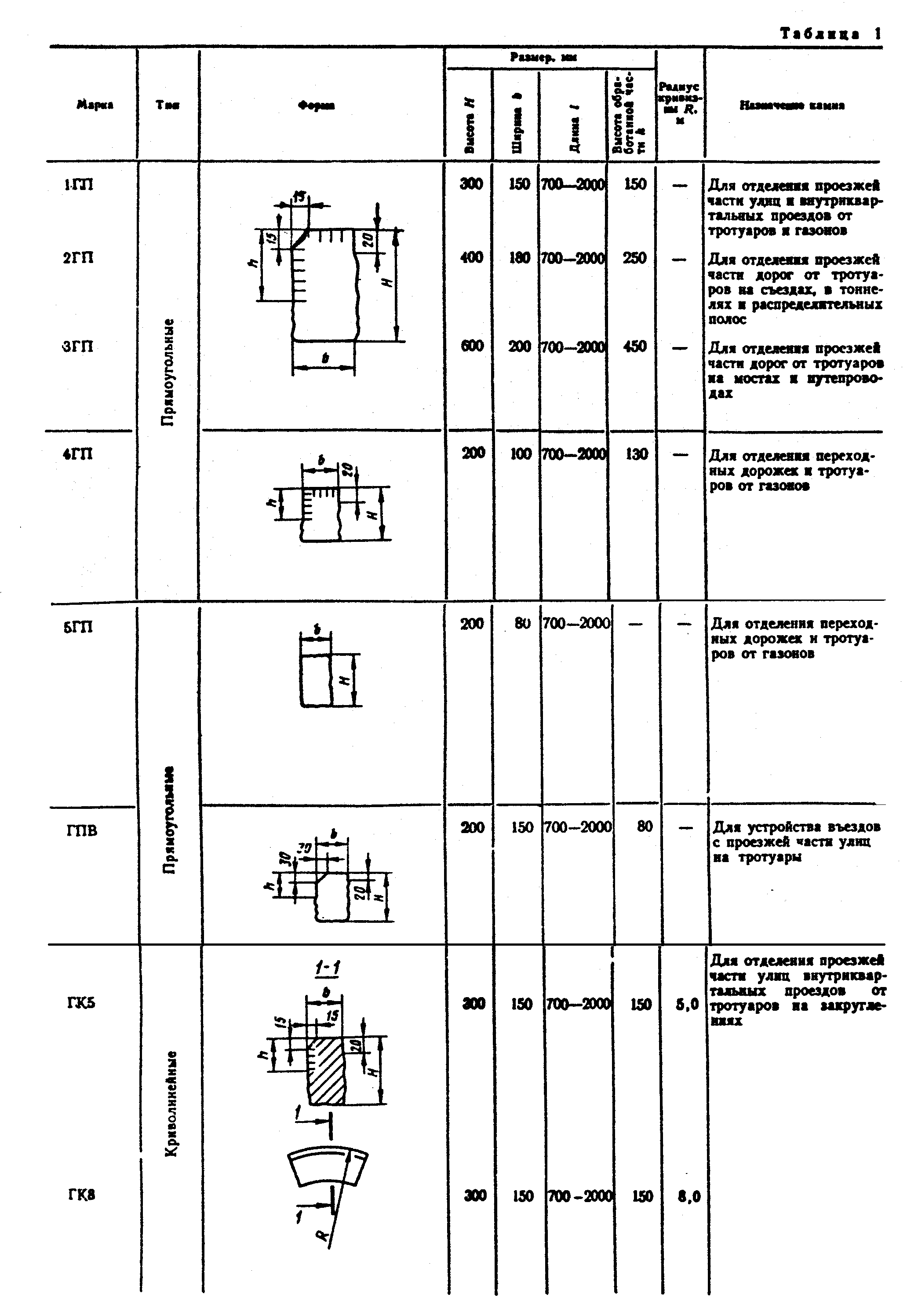 "Таблица 1"1.4. В условном обозначении марки камней буквы означают:Г - материал, из которого изготовлен бортовой камень - горная порода;П - прямоугольный бортовой камень;В - прямоугольный въездной бортовой камень;К - криволинейный бортовой камень.Цифры в маркировке криволинейных камней означают радиус кривизны в метрах.1.5. Длину криволинейных камней измеряют по верхней кромке вертикальной наружной грани.1.6. По требованию потребителей камни марок 1ГП, 2ГП и 3ГП могут изготовляться с фаской или без фаски, а камни марок 1ГП, 2ГП, 3ГП, ГПВ, ГК5 и ГК8 - со скосом на вертикальной лицевой грани вместо фаски (см. чертеж).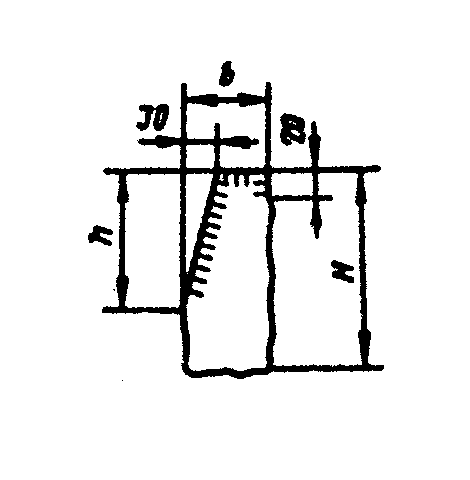 "Чертеж"1.7. Допускается изготавливать не более 10% камней в партии длиной менее указанной в табл.1, но не менее 300 мм.По соглашению сторон допускается изготовление камней длиной свыше 2000 мм.Изменением N 1 ГОСТ 6666-81, утвержденным постановлением Госстроя РФ от 4 декабря 2000 г. N 115 пункт 1.8 изложен в новой редакцииСм. текст пункта в предыдущей редакции1.8. По требованию потребителя, установленному в договоре на поставку, допускается изготовление бортовых камней с лицевой стороной другой формы.2. Технические требования2.1. Бортовые камни должны изготовляться из горных пород, не затронутых выветриванием, не имеющих открытых трещин.Изменением N 1 ГОСТ 6666-81, утвержденным постановлением Госстроя РФ от 4 декабря 2000 г. N 115 в пункт 2.2. внесены измененияСм. текст пункта в предыдущей редакции2.2. Прочность при сжатии и морозостойкость горной породы, из которой изготовляют бортовые камни, должны быть не менее указанных в табл.2.Таблица 2┌────────────────────────────────┬──────────────────────────────────────┐│          Показатель            │              Горные породы           ││                                ├────────────┬─────────────┬───────────┤│                                │изверженные │метаморфичес-│осадочные  ││                                │            │кие          │           │├────────────────────────────────┼────────────┼─────────────┼───────────┤│Прочность    при    сжатии     в│            │             │           ││воздушно-сухом  состоянии,   МПа│            │             │           ││(кгс/см2), не менее             │90(900)     │60(600)      │60(600)    ││                                │            │             │           ││Морозостойкость, не менее       │F 100       │F 50         │F 25       │└────────────────────────────────┴────────────┴─────────────┴───────────┘2.3. Изверженные горные породы с водопоглощением менее 0,5% на морозостойкость не испытывают.Изменением N 1 ГОСТ 6666-81, утвержденным постановлением Госстроя РФ от 4 декабря 2000 г. N 115 в пункт 2.4. внесены измененияСм. текст пункта в предыдущей редакции2.4. В районах со средней температурой наружного воздуха наиболее холодной пятидневки не ниже минус 20°С допускается применение бортовых камней, изготовленных из горных пород прочностью при сжатии не менее 30 МПа (300 кгс/см2) и морозостойкостью не менее F 25.2.5. Камни всех типов, за исключением камней марки 5ГП, должны иметь обработанные поверхности с точечной, термообработанной, либо пиленой фактурой:верхнюю горизонтальную грань по всей ширине;видимую часть лицевой вертикальной грани h;фаску по кромке лицевой грани, выполненную под углом 45° к горизонтали;полоски по кромке тыльной вертикальной грани и кромкам торцевых граней шириной 20 мм.Остальные поверхности фактурной обработке не подвергают.2.6. Неровности на торцевой грани камней не должны выступать за плоскость обработанной полоски этой грани.2.7. Отклонения от установленных в табл.1 размеров бортовых камней не должны превышать следующих значений в мм:     по высоте H:     пиленые                                                         +-15     колотые                                                         +-30     по ширине фаски:     пиленые                                                          +-3     колотые                                                          +-5     по ширине верхней горизонтальной грани:     пиленые                                                          +-3     колотые                                                          +-5     величина впадин на торцевых гранях                                 5     величина выступов и впадин на необработанной части боковых граней:     лицевая:     камни марок 4ГП и 5ГП                                           +-20     камни остальных марок                                           +-30     тыльная:     камни марок 4ГП и 5ГП                                       +50; -10     камни остальных марок                                       +70; -202.8. Неплоскостность горизонтальных и вертикальных обработанных поверхностей и отклонение от проектной кривизны лицевой поверхности криволинейных камней не должны превышать в мм:     пиленых                                                     3 на 1 м     колотых                                                     5 на 1 мОтклонение прямоугольности на длину обработанных поверхностей не должно превышать в мм:     пиленых                                                            2     колотых                                                            4Изменением N 1 ГОСТ 6666-81, утвержденным постановлением Госстроя РФ от 4 декабря 2000 г. N 115 пункт 2.9. изложен в новой редакцииСм. текст пункта в предыдущей редакции2.9. Бортовые камни из горных пород, применяемые для отделения от проезжей части улиц и дорог, устройства разделительных полос проезжей части дорог, устройства пешеходных дорожек и тротуаров в пределах территорий населенных пунктов и зон перспективной застройки должны иметь суммарную удельную эффективную активность естественных радионуклидов А_эфф свыше 370 до 740 Бк/кг.При необходимости в национальных нормах, действующих на территории государства, величина удельной эффективной активности естественных радионуклидов может быть изменена в пределах нормы, указанной выше.3. Правила приемки3.1. Приемку бортовых камней осуществляют партиями. В состав партии должны входить однотипные изделия, изготовленные из материала одного вида и качества и по одной технологии, в количестве не более 500 шт.3.2. Размеры и качество поверхности граней проверяют на бортовых камнях, отбираемых выборочно от каждой партии в количестве, указанном в табл.3.Таблица 3┌──────────────┬─────────────────┬──────────────────┬───────────────────┐│ Объем партии │  Объем выборки  │ Приемочное число │    Браковочное    │├──────────────┴─────────────────┤                  │       число       ││              шт.               │                  │                   │├──────────────┬─────────────────┼──────────────────┼───────────────────┤│    До 90     │        8        │        2         │         3         │├──────────────┼─────────────────┼──────────────────┼───────────────────┤│Св. 91 до 280 │       13        │        3         │         4         │├──────────────┼─────────────────┼──────────────────┼───────────────────┤│ " 281 " 500  │       20        │        5         │         6         │└──────────────┴─────────────────┴──────────────────┴───────────────────┘3.3. Бортовой камень следует считать дефектным, если он не удовлетворяет хотя бы одному из требований настоящего стандарта.3.4. Партию камней принимают, если количество дефектных изделий в выборке меньше или равно приемочному числу, и не принимают, если это количество больше или равно браковочному числу.3.5. Бортовые камни из партии, не принятой в результате выборочного контроля, принимают поштучно, при этом следует контролировать соблюдение только тех требований, по которым партия не была принята.3.6. Физико-механические показатели блоков, из которых изготавливают бортовые камни, устанавливают по сопроводительному документу карьера, поставляющего блоки камнеобрабатывающему предприятию. При изготовлении бортовых камней в карьере эти показатели устанавливает карьер.Изменением N 1 ГОСТ 6666-81, утвержденным постановлением Госстроя РФ от 4 декабря 2000 г. N 115 в пункт 3.7. внесены измененияСм. текст пункта в предыдущей редакции3.7. Прочность при сжатии и морозостойкость суммарную удельную эффективную активность естественных радионуклидов камней определяет предприятие-изготовитель не менее одного раза в год и при каждом изменении вида горной породы.3.8. Потребитель имеет право проводить контрольную выборочную проверку качества бортовых камней, применяя правила отбора и методы испытания, предусмотренные настоящим стандартом.4. Методы испытаний4.1. Размеры бортовых камней и правильность их формы проверяют с погрешностью до 1 мм металлическими линейками и угольниками по ГОСТ 427-75 и ГОСТ 3749-77.4.2. Неплоскостность лицевой поверхности камня определяют путем наложения на нее линейки и измерения наибольшего просвета.4.3. Кривизну лицевой стороны криволинейных камней проверяют путем прикладывания к ней шаблона и измерения просвета линейкой.4.4. Перпендикулярность верхней горизонтальной грани по отношению к торцевым, а также лицевой вертикальной граням, проверяют угольником.Изменением N 1 ГОСТ 6666-81, утвержденным постановлением Госстроя РФ от 4 декабря 2000 г. N 115 пункт 4.5. изложен в новой редакцииСм. текст пункта в предыдущей редакции4.5. Прочность при сжатии в сухом состоянии, морозостойкость, водопоглощение горной породы, используемой для изготовления бортовых камней, определяют по ГОСТ 30629-99, суммарную удельную эффективную активность естественных радионуклидов - гамма-спектрометрическим методом по ГОСТ 30108-94.5. Маркировка, хранение и транспортирование5.1. На торцевой грани 20% прямоугольных камней каждой марки и на каждом криволинейном камне должно быть нанесено несмываемой краской обозначение марки камня и номера контролера ОТК.Изменением N 1 ГОСТ 6666-81, утвержденным постановлением Госстроя РФ от 4 декабря 2000 г. N 115 в пункт 5.2. внесены измененияСм. текст пункта в предыдущей редакции5.2. Предприятие-изготовитель каждую партию камней сопровождает документом установленной формы, в котором указывают:наименование министерства или ведомства, в систему которого входит предприятие-изготовитель;наименование и адрес предприятия-изготовителя;номер и дату выдачи паспорта;номер партии;количество камней каждой марки в партии;прочность при сжатии в сухом состоянии, морозостойкость и водопоглощение горной породы;обозначение настоящего стандарта;суммарную удельную эффективную активность естественных радионуклидов.5.3. Камни должны храниться в штабелях рассортированными по типам и маркам.5.4. Камни перевозят всеми видами транспорта в соответствии с правилами перевозок. При этом должна быть исключена возможность их повреждения.